АДМИНИСТРАЦИЯКРАСНОКАМСКОГО МУНИЦИПАЛЬНОГО РАЙОНАПЕРМСКОГО КРАЯПОСТАНОВЛЕНИЕ30.07.2013                                                                                        № 1206                                                              .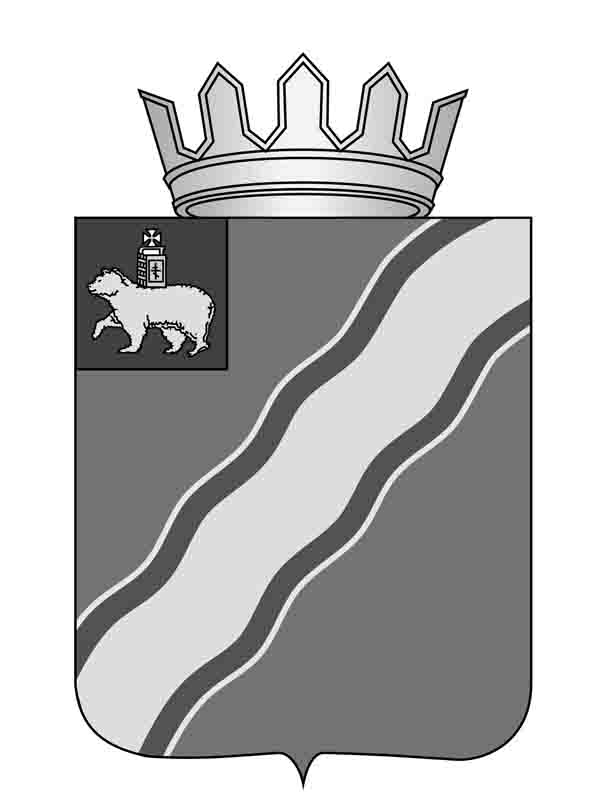 О внесении изменения в Порядок определения объема и предоставления из бюджета Краснокамского муниципального района субсидии на возмещение хозяйствующим субъектам, обслуживающим садоводческие районные пригородные маршруты, недополученных доходов от перевозки льготной категории граждан, утвержденный Постановлением администрации Краснокамского муниципального района от 11.03.2013 г. № 410В соответствии с Бюджетным кодексом Российской Федерации от 31 июля 1998 г. № 145-ФЗ (ред. от 07.05.2013), статьей 8 Устава Краснокамского муниципального района администрация Краснокамского муниципального района ПОСТАНОВЛЯЕТ:Внести   следующие   изменения   в   Порядок   определения   объема   и предоставления из бюджета Краснокамского муниципального района субсидии на возмещение хозяйствующим субъектам, обслуживающим садоводческие районные пригородные маршруты, недополученных доходов от перевозки льготной категории граждан (далее – Порядок), утвержденный Постановлением администрации Краснокамского муниципального района от 11.03.2013 № 410:дополнить раздел 2 «Условия предоставления выпадающих доходовПеревозчикам» пунктом 2.5 следующего содержания:           « 2.5. Обязательным условием предоставления субсидии является согласие их получателей на осуществление проверок расходования предоставленных субсидий главными  распорядителями  бюджетных средств  (распорядителями бюджетных средств) и финансовым управлением администрации Краснокамского муниципального района»;1.2. дополнить    раздел    4   «Возврат  субсидий»    пунктами     4.3;   4.4 следующего содержания:           « 4.3. Получатель субсидии  осуществляет  возврат остатка субсидий, не использованных по итогам отчетного года, в доход бюджета Краснокамского муниципального района не позднее 15 февраля года, следующего за отчетным»;            4.4. В  соответствии   с  решением  главного  распорядителя  бюджетных средств (распорядителя  бюджетных средств) при наличии потребности в субсидиях, не использованных в отчетном году, средства в объеме не превышающем остатка указанных субсидий, могут быть возвращены в текущем году получателю субсидий, которому они были предоставлены»;1.3. дополнить  Порядок  разделом  следующего содержания « 5.  Предоставление отчетности  об использовании субсидий:           5.1. Получатели субсидий представляют в администрацию Краснокамского муниципального района следующую информацию:           ежеквартально до 10 числа месяца, следующего за отчетным кварталом, отчет о работе автомобильного транспорта, обслуживающего садоводческие районные пригородные маршруты в соответствии с формой (приложение 1);          не позднее 1 февраля года, следующего за отчетным, отчет  об использовании субсидии с прилагаемыми копиями платежных поручений, заверенных руководителем.           5.2. Отчет об использовании субсидий рассматривается и утверждается администрацией Краснокамского муниципального района в течение 10 рабочих дней»;дополнить   Порядок     разделом   следующего содержания « 6. Контроль   за   использованием субсидий:           6.1.  Контроль за целевым использованием субсидий осуществляют главные  распорядители  бюджетных средств (распорядители  бюджетных средств), предоставившие субсидию, и финансовое управление администрации Краснокамского муниципального района путем проведения обязательных проверок соблюдения получателями субсидий условий, целей и порядка предоставления субсидии. Проверка может осуществляться в любое время действия договора и после его прекращения; 6.2. Для проведения проверок могут привлекаться специалисты Управлений администрации Краснокамского муниципального района».Постановление    подлежит   опубликованию   в   специальном   выпуске«Официальные материалы органов местного самоуправления Краснокамского муниципального района» газеты «Краснокамская звезда».Контроль за исполнением Постановления возложить на и.о. заместителяглавы Краснокамского муниципального района Ю.М.Трухина. И.о. главы Краснокамскогомуниципального района - главы администрации Краснокамскогомуниципального района                                                                В.Ю.КапитоновПономарева Г.А.4-39-20